Appendix A. Keywords to search the case report of administering crushed BIC/TAF/FTCA literature search was conductedPubMed (October 20, 2022)bictegravirIchushi  (October 20, 2022)(Bictegravir/TH or Bictegravir [Japanese]/AL) or (("Bictegravir-Emtricitabine-Tenofovir Alafenamide"/TH or Bictarvy[Japanese]/AL))Embase  (October 20, 2022)'bictegravir'/exp OR bictegravir Appendix B. Keywords to search the case report of Varicella-zoster virus vasculopathy with stroke in HIV patientA literature search was conductedPubMed (October 20, 2022)( (varicella zoster virus or ((varicella zoster virus)/TW)) or( VZV or VZV/TW) ) and ((vasculopathy or vasculopathy/TW) or (stroke or stroke/TW) or (cerebral or cerebral/TW)) AND ( (HIV or HIV/TW) OR (AIDS or AIDS/TW) or (human immunodeficiency virus) or (acquired immunodeficiency syndrome))Ichushi  (October 20, 2022)#1 "vasculopathy/AL or (central nerve system[Japanese]/TH or or/AL and cerebral/AL or CNS/AL) or (stroke[Japanese]/TH or or/AL and cerebral infarction[Japanese]/TH or stroke/AL) or (vasculitis[Japanese]/TH or vasculitis/AL)"#2	((chicken pox[Japanese]/TH or varicella/AL) or (shingles[Japanese]/TH or zoster/AL))#1 and #2	Embase  (October 20, 2022)#1.  vzv OR 'varicella zoster virus' OR 'varicella'     #2.  'vasculopathy' OR 'vasculitis' OR 'stroke' OR 'cerebral'#3.  'hiv' OR 'human immunodeficiency virus' OR 'aids'  OR 'acquired immunodeficiency syndrome' #4.  #1 AND #2 AND #3                                             Table S1 Table showing the process of the literature review regarding crushed BIC/TAF/FTCAbbreviation: BIC/TAF/FTC, bictegravir/emtricitabine/tenofovir alafenamide; M, male; F, female; PML, progressive multifocal leukoencephalopathy;HIV, human deficiency virus; HCV, hepatic C virus; IVD, intravenous drug user; CHF, congestive heart failure; DCM, dilated cardio myopathy; VZV, varicella-zoster virus; DTG/ABC/3TC, dolutegravir/abacavir/lamivudine; LPV/r, Lopinavir/Ritonavir; TDF, tenofovir disoproxil fumarate; FTC, emtricitabine; ABC, abacavir; RAL, raltegravir; EVG/cobi/FTC/TAF, elvitegravir/cobicistat/emtricitabine/tenofovir alafenamide;EFC, efavirenz; RPV/FTC/TDF, rilpivirine/tenofovir disoproxil fumarate/emtricitabine; 3TC, lamivudine; DTG, dolutegravir; DOR, doravirine;DRV, Darunavir; RTV, Ritonavir;  ABC/3TC, abacavir/lamivudine; PEG, percutaneous endoscopic gastrostomy; NG, nasogastric; NA, not available; EC, effective concentrationTable S2 Table showing the process of the literature review regarding VZV vasculopathy with HIV patientAbbreviation: M, male; F, female; VZV, Varicella-zoster virus; ART, antiretroviral therapy; ACV, acyclovir; FOS, foscarnet; GCV, ganciclovir; GACV, valacyclovir; NA, not available; CSF, cerebral spinal fluid; PCR, polymerase chain reaction; MAC, mycobacterium avium complex; IRIS, immune reconstitution inflammatory syndrome; HIV, human immunodeficiency virus; PCP, pneumocystis pneumoniae; HTN, hypertension; MRSA, methicillin-resistant Staphylococcus aureus; CNS, central nerve system; CMV, Cytomegalo virus; HBV, hepatitis B virus; HCV, hepatitis C virus; TB, mycobacterium tuberculosis; PFO, patent foramen ovale; HZO, herpes zoster ophthalmicus; SAH, Sub-arachnoid hemorrhage; TIA, transient ischemic attackFigure S1: The process of the literature review regarding crushed BIC/TAF/FTC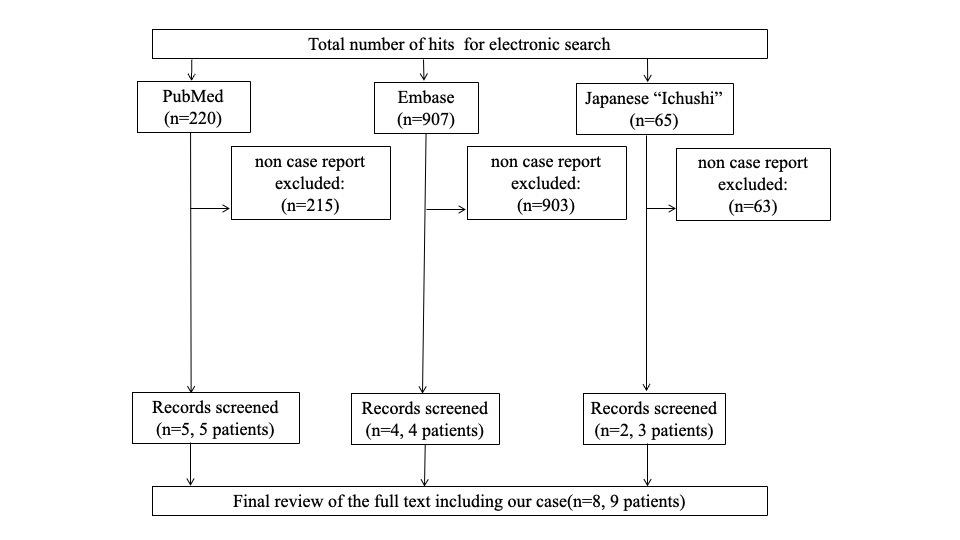 Abbreviations: BIC/TAF/FTC, bictegravir/emtricitabine/tenofovir alafenamideFigure S2: The process of the literature review for Varicella-zoster virus vasculopathy with stroke in patients with HIV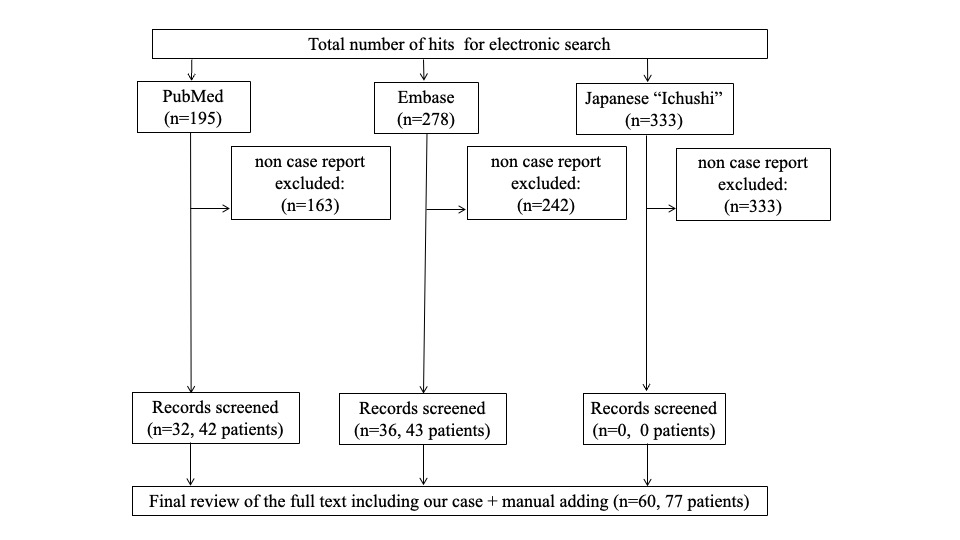 Abbreviations: HIV, human immunodeficiency virusReference1.	Fulco, P.P., Crushed bictegravir/emtricitabine/tenofovir alafenamide in a human immunodeficiency virus-positive patient with esophageal cancer. Am J Health Syst Pharm, 2020. 77(7): p. 509-510.2.	Lozano, A.B., et al., Failure to bictegravir and development of resistance mutations in an antiretroviral-experienced patient. Antiviral Res, 2020. 179: p. 104717.3.	Ferrandez, J.S., et al., Successful Bictegravir/Emtricitabine/Tenofovir Alafenamide Treatment in a HIV Patient With Swallowing Difficulties. Ann Pharmacother, 2021. 55(4): p. 556-557.4.	Rowe, S.M., et al., Increased viral load in a hospitalized patient on treatment with crushed bictegravir/emtricitabine/tenofovir alafenamide: A case report and review of the literature. Am J Health Syst Pharm, 2022. 79(16): p. 1330-1336.5.	Roa, P.E. and R. Bazzi, Crushed bictegravir/emtricitabine/tenofovir alafenamide in a human immunodeficiency virus-positive patient with pancreatic cancer. Int J STD AIDS, 2022. 33(1): p. 97-98.6.	Rie M., et al., Two cases in which bictegravir was administered by the simple suspension method and plasma bictegravir concentrations were studied[Japanese]. The Japanese Society for AIDS Research, 2020. 22(4): p. 491.7.	Kazuyoshi M., A case of therapeutic effect achieved by crushing BIC/FTC/TAF combination tablets[Japanese]. The Japanese Society for AIDS Research,, 2020. 22(4): p. 488.8.	Fan, J.N., et al., Varicella-zoster virus causing a ring-like cerebral lesion in AIDS. Proc (Bayl Univ Med Cent), 2020. 33(4): p. 614-615.9.	Lau, A., E.O. Essien, and I.J. Tan, Zoster Sine Herpete Masquerading as Central Nervous System Vasculitis. Cureus, 2020. 12(3): p. e7231.10.	Granja, M.F., et al., HIV vasculopathy versus VZV vasculitis in an HIV patient with multiple brain ischaemic infarcts. BMJ Case Rep, 2019. 12(7).11.	Deviley, J.A., et al., Recurrent strokes, central nervous system vasculitis, and acquired protein S deficiency secondary to varicella zoster in a child with AIDS. J Neurovirol, 2019. 25(1): p. 137-140.12.	Ye, C. and A. Anderson, For stroke's sake: Varicella zoster virus (VZV) vasculopathy. Journal of General Internal Medicine, 2019. 34(2): p. S535.13.	Handoko, R., et al., Varicella zoster virus (VZV) vasculopathy as a potential cause of altered mental status in an immu-nocompromised host. Journal of General Internal Medicine, 2019. 34(2): p. S679-S680.14.	Harrington, K.R.V., P. Rhyner, and R.R. Kempker, Hospital Onset Varicella Central Nervous System Vasculitis in a Patient with HIV Infection. AIDS Res Hum Retroviruses, 2019. 35(4): p. 357-358.15.	Tomkins, A., et al., Varicella zoster virus cerebral aneurysmal vasculopathy presenting in a newly-diagnosed HIV-positive patient. Int J STD AIDS, 2018. 29(13): p. 1351-1353.16.	Messe, M. and E. Carrera, Postvaricella vasculopathy presenting with acute ischemic stroke and proximal intracranial vessel dissection. European Journal, 2018. 3(1): p. 425.17.	Lopes, M., et al., Arterial invasion - Complication of a common virus. European Stroke Journal, 2018. 3(1): p. 585-586.18.	Villanueva, F., et al., Varicella zoster virus vasculopathy: A case of cere-brovascular accident in an immunosuppressed patient. Journal of General Internal Medicine, 2018. 33(2): p. 659.19.	Bender Ignacio, R.A., et al., T Cell Immunity to Varicella-Zoster Virus in the Setting of Advanced HIV and Multiple Varicella-Zoster Virus Recurrences. Viral Immunol, 2017. 30(1): p. 77-80.20.	Alkhalifah, M., et al., Varicella zoster vasculopathy presenting with multifocal fusiform aneurysms. Interventional Neurology, 2016. 5: p. 15.21.	Lefkowitz, A., et al., Multifocal strokes in a 56-year-old man with HIV infection. CMAJ, 2015. 187(14): p. 1067-1070.22.	Vela-Duarte, D., D. Pasquale, and M. Flaster, Varicella-zoster hemorrhagic encephalitis in an Aids patient. Neurology, 2015. 84.23.	Teo, S.Y., et al., Central nervous system-immune reconstitution inflammatory syndrome presenting as varicella zoster virus-mediated vasculitis causing stroke. Int J STD AIDS, 2014. 25(9): p. 683-5.24.	Agnihotri, S. and N. Venna, Atypical neurologic complications of varicella zoster virus. Journal NeuroVirology, 2013. 19: p. S1-S2.25.	Kraus, M., Varicella zoster virus vasculitis in an HIV-positive male presenting with stroke. Journal of General Internal Medicine, 2012. 27: p. S499.26.	Iro, M.A., et al., Varicella zoster virus central nervous system immune reconstitution inflammatory syndrome presenting in a child. Pediatr Infect Dis J, 2013. 32(11): p. 1283-4.27.	Yasuda, C., et al., [Cerebral infarction and intracranial aneurysm related to the reactivation of varicella zoster virus in a Japanese acquired immunodeficiency syndrome (AIDS) patient]. Rinsho Shinkeigaku, 2013. 53(9): p. 701-5.28.	Sasson, S.C., et al., Posterior reversible encephalopathy syndrome (PRES) in an HIV-1 infected patient with disseminated varicella zoster virus: a case report. BMC Infect Dis, 2013. 13: p. 396.29.	Satyan, S., A. Bragdon, and B. Jubelt, Ramsey hunt syndrome with dysphagia with MRI evidence of brain stem and upper cervical cord involvement. Neurology, 2012. 78(1).30.	Stanley, A., et al., The complexity of HIV vasculopathy. S Afr Med J, 2012. 102(6): p. 474-6.31.	Vibha, D., et al., Varicella zoster vasculopathy presenting as lateral medullary syndrome. J Neurovirol, 2012. 18(6): p. 538-40.32.	Gutierrez, J. and G. Ortiz, HIV/AIDS patients with HIV vasculopathy and VZV vasculitis: a case series. Clin Neuroradiol, 2011. 21(3): p. 145-51.33.	Mareedu, J., et al., Varicella zoster vasculopathy. J Int Assoc Physicians AIDS Care (Chic), 2011. 10(3): p. 144-5.34.	Newsome, S.D. and A. Nath, Varicella-zoster virus vasculopathy and central nervous system immune reconstitution inflammatory syndrome with human immunodeficiency virus infection treated with steroids. J Neurovirol, 2009. 15(3): p. 288-91.35.	Metta, H.A., et al., Difficulties in the diagnosis of delayed contralateral hemiparesis due to varicella-zoster virus in an HIV-positive patient. Int J Infect Dis, 2009. 13(5): p. e329-30.36.	Chang, C.C., et al., Fatal acute varicella-zoster virus hemorrhagic meningomyelitis with necrotizing vasculitis in an HIV-infected patient. Clin Infect Dis, 2009. 48(3): p. 372-3.37.	Ortiz, G.A., et al., Ramsay hunt syndrome followed by multifocal vasculopathy and posterior circulation strokes. Neurology, 2008. 70(13): p. 1049-51.38.	Nagel, M.A., et al., The value of detecting anti-VZV IgG antibody in CSF to diagnose VZV vasculopathy. Neurology, 2007. 68(13): p. 1069-73.39.	Saraya, T., et al., Evidence for vascular spread of varicella zoster-associated vasculopathy. Ann Intern Med, 2006. 144(7): p. 535-7.40.	Takeoka, H., et al., [Varicella-zoster virus symptoms and polyneuropathy in a patient with human immunodeficiency virus infection not improved until highly active anti-retroviral therapy added to acyclovir therapy]. Kansenshogaku Zasshi, 2006. 80(1): p. 46-50.41.	Patel, A.K., et al., Immune reconstitution syndrome presenting with cerebral varicella zoster vasculitis in HIV-1-infected patient: a case report. J Int Assoc Physicians AIDS Care (Chic), 2006. 5(4): p. 157-60.42.	de la Grandmaison, G.L., et al., "Burnt out" varicella-zoster-virus encephalitis in an AIDS patient following treatment by highly active antiretroviral therapy. Clin Radiol, 2005. 60(5): p. 613-7.43.	Amlie-Lefond, C., et al., The vasculopathy of varicella-zoster virus encephalitis. Ann Neurol, 1995. 37(6): p. 784-90.44.	Corral, I., et al., Neurological complications of varicella-zoster virus in human immunodeficiency virus-infected patients: changes in prevalence and diagnostic utility of polymerase chain reaction in cerebrospinal fluid. J Neurovirol, 2003. 9(1): p. 129-35.45.	Kronenberg, A., et al., Multifocal vasculopathy due to Varicella-Zoster Virus (VZV): serial analysis of VZV DNA and intrathecal synthesis of VZV antibody in cerebrospinal fluid. Clin Infect Dis, 2002. 35(3): p. 330-3.46.	Berkefeld, J., W. Enzensberger, and H. Lanfermann, MRI in human immunodeficiency virus-associated cerebral vasculitis. Neuroradiology, 2000. 42(7): p. 526-8.47.	Gilden, D.H., et al., The value of cerebrospinal fluid antiviral antibody in the diagnosis of neurologic disease produced by varicella zoster virus. J Neurol Sci, 1998. 159(2): p. 140-4.48.	Fulmer, B.B., et al., Two cases of cerebral aneurysms in HIV+ children. Pediatr Neurosurg, 1998. 28(1): p. 31-4.49.	Aygun, N., et al., Multifocal varicella-zoster virus leukoencephalitis in a patient with AIDS: MR findings. AJNR Am J Neuroradiol, 1998. 19(10): p. 1897-9.50.	Kleinschmidt-DeMasters, B.K., et al., Profound cerebrospinal fluid pleocytosis and Froin's Syndrome secondary to widespread necrotizing vasculitis in an HIV-positive patient with varicella zoster virus encephalomyelitis. J Neurol Sci, 1998. 159(2): p. 213-8.51.	Frank, Y., et al., Childhood AIDS, varicella zoster, and cerebral vasculopathy. J Child Neurol, 1997. 12(7): p. 464-6.52.	Picard, O., et al., Cerebral infarction associated with vasculitis due to varicella zoster virus in patients infected with the human immunodeficiency virus. Biomed Pharmacother, 1997. 51(10): p. 449-54.53.	Kenyon, L.C., et al., Varicella-zoster ventriculo-encephalitis and spinal cord infarction in a patient with AIDS. Acta Neuropathol, 1996. 92(2): p. 202-5.54.	Case records of the Massachusetts General Hospital. Weekly clinicopathological exercises. Case 36-1996. A 37-year-old man with AIDS, neurologic deterioration, and multiple hemorrhagic cerebral lesions. N Engl J Med, 1996. 335(21): p. 1587-95.55.	van den Horn, G.J., C. Meenken, and D. Troost, Association of progressive outer retinal necrosis and varicella zoster encephalitis in a patient with AIDS. Br J Ophthalmol, 1996. 80(11): p. 982-5.56.	Manji, H., et al., Movement disorders in AIDS: Infective, neoplastic and iatrogenic causes. Parkinsonism Relat Disord, 1995. 1(1): p. 13-9.57.	Gray, F., et al., Varicella-zoster virus infection of the central nervous system in the acquired immune deficiency syndrome. Brain, 1994. 117 ( Pt 5): p. 987-99.58.	Rousseau, F., et al., Necrotizing retinitis and cerebral vasculitis due to varicella-zoster virus in patients infected with the human immunodeficiency virus. Clin Infect Dis, 1993. 17(5): p. 943-4.59.	Chretien, F., et al., Acute varicella-zoster virus ventriculitis and meningo-myelo-radiculitis in acquired immunodeficiency syndrome. Acta Neuropathol, 1993. 86(6): p. 659-65.60.	Gray, F., et al., Varicella-zoster virus encephalitis in acquired immunodeficiency syndrome: report of four cases. Neuropathol Appl Neurobiol, 1992. 18(5): p. 502-14.61.	Frank, Y., et al., Multiple ischemic infarcts in a child with AIDS, varicella zoster infection, and cerebral vasculitis. Pediatr Neurol, 1989. 5(1): p. 64-7.62.	Vinters, H.V., et al., Necrotizing vasculitis of the nervous system in a patient with AIDS-related complex. Neuropathol Appl Neurobiol, 1988. 14(5): p. 417-24.63.	Morgello, S., et al., Varicella-zoster virus leukoencephalitis and cerebral vasculopathy. Arch Pathol Lab Med, 1988. 112(2): p. 173-7.Noauthorage 
(years), Sexunderlying diseasesexposer to other ARV before BIC/TAF/FTCBIC/FTC/TAF administration notesbaseline HIV viral loadbaseline CD4 cell countfollow up HIV viral loadfollow up CD 4 cell countmutations developedoutcome1Fulco, 2020 [1]64,Mesophageal cancerDTG/ABC/3TCcrushed and dissolved BIC/ FTC/TAF using PEG501 copies /mL440 cells/μLundetectable at 4 and 10 months via PEG371 cells/μL at 4 months via PEGNAviral load undetectable2Lozano, 2020[2]39,FPMLLPV/r, TDF, FTC,ABC, RALcrushed and dissolved BIC/ FTC/TAF using NG tube1,084 copies/ mL134 cells/μL10,232 copies/ mL at 6 weeks via NG tubeNAM184V, L74I, R263Kviral load increasing and mutation developed3Ferrández, 2021[3]52,FnoneEVG/cobi/FTC/TAFBIC/FTC/TAF tablet in orange juice before swallowingundetectable370 cells/μLundetectable at 10 months370 cells/μL at 10 monthsNAviral load undetectable4Sarah M Rowe, 2022[4]43,Mnonenonecrushed and dissolved BIC/ FTC/TAF using PEG tube5,887 copies/mLNA8,047 copies/mL at 5 weeksNAE157Q, V118Iviral load increasing and mutation developed5Roa PE, 2021[5]78,Mcolon cancer with laparoscopic sigmoid colectomy, 
pancreatic cancerEFV, FTC and tenofovir disoproxil , RPV/FTC/TDFcrushed BIC/FTC/TAF using PEGundetectableNAundetectable at 7 monthsNANAviral load undetectable6Rie M, 2021[6]60's,MPML, HIV encephalopathynoneBIC/FTC/TAF  via PEGundetectableNANANANABIC trough 0.96μg/mL, 0.91μg/mL more than EC95(0.17μg/mL)7Rie M, 2021[6]70's,MDCM, septic shock, CHFDTG+DORBIC/FTC/TAF  via NG tube459 copies/mLNANANANABIC trough 1.18μg/mL, 2.99μg/mL more than EC95(0.17μg/mL)8K. morishita, 2020 [7]60's,FnoneDRV＋RTV＋ABC/3TCcrushed BIC/FTC/TAF 270, 000 copies/mL31/μL46 copies/mL231 cells/μLNAviral load undetectable, BIC concentration 1.148μg/mL9our case, 202055,Mdiabetes, VZV vasculopathynonecrushed and dissolved BIC/ FTC/TAF using PEG240 copies/mL46 cells/μL156 copies/mL 24 days after PEG administration120 cells/μL 24 days after PEG administrationnoneviral load increasing and mutation developedNoauthorageunderlying 
diseaseprevious or
current 
VZV historyCD4(/μL) / 
HIV viral load
(copies/ml)duration of time  since ART starteddiagnosis of 
VZV complications of 
other than VZV vasculopathyduration of treatment ACV 
(including FOS, GCV GACV)steroidprognosis1J. N. Fan, 2020[8]50, Mspinal neurofibroma,  
parotid gland mass,  
recurrent shingleson admission211/NAneverCSF VZV PCR, 
brain biopsynoneNAyesnonecured2A. Lau, 2020[9]34, Mretinopathy, MAC, IRISnonea last known 45/NA1 monthCSF VZV PCRHIV cardiomyopathy.NAyesyesimproving3M. F. Granja, 2019[10]56, MHTN, strokenone25/501,000neverCSF VZV PCRPCP, MAC3 weeksyesnoneimproving4J. A. Deviley, 2019[11]5, Fchickenpox, VZV9 month before6/NA7 yearsCSF VZV PCR,
tissue VZV PCRPS deficiencyabout 
2 yearsyesnonedead5Ye C., 2019 [12]49, MHTN, VZV encephalopathyNA66/NANACSF VZV IgG/IgMnonemore than 2 weeksyesyesimproving6Handoko R., 2019[13]48, Mpneumothorax, MRSA bacteremia, 
gastrointestinal bleedingNA2/662 weeksCSF VZV PCRcerebral hemorrhage NAyesnonedead7Kristin R V Harrington, 2019[14]35, MHIV encephalopathynone155/NA10 weeksCSF VZV IgGcerebral  hemorrhage, left retinal detachmentNAyesnoneimproving8A. Tomkins, 2018[15]38,Fnonenone24/1,350,259neverCSF/serum VZV IgGnoneNAyesyescured9Messe M., 2018[16]36, Fnonenone144/>1.000.000neverCSF VZV PCRnoneNAyesnoneimproving10Lopes M., 2018[17]37, FnonenoneNA/ >1 M copies/lLneverCSF VZV PCRnone3 weeksyesyesimproving11Villanueva F., 2018[18]24, Mcutaneous Kaposi's sarcomanone1/NAneverCSF VZV PCRnone3 weeksnonenonedead12R. A. B. Ignacio, 2017 [19]31, Fchickenpox, VZV, CMV CNS infectionwithin a month245/undetectableabout 6 monthCSF VZV PCRnone6 weeksyesyesimproving13Alkhalifah M., 2016[20]25, Mnonenone33/NAneverCSF VZV PCRnone2 weeksyesnoneimproving14A. Lefkowitz, 2015[21]56, FPCP, chickenpox, HBV, idiopathic retinal vasculitison admission72/NAneverCSF VZV PCRnoneNANANANA15Vela-Duarte D. 2015[22]48, MHCVnone72/577,005neverCSF VZV PCRcerebral hemorrhageNAyesnoneimproving16S. Y. Teo, 2014[23]36, FTB, VZV meningitis?3 week before179/2,3001 monthCSF VZV PCRVZV IRIS 
(VZV CSF PCR negative)NAyesyes
(for IRIS)cured17Agnihotri S., 2014[24]30, FnonenoneNA/NANACSF VZV PCRNANANANANA18Kraus M., 2014[25]35, MsyphilisnoneNA/NA2 month beforeCSF VZV PCRneurosyphilisNAyesyesNA19Philip J., 201327, MNANA54/NANACSF VZV IgGNANAyesnonedead20M. A. Iro, 2013[26]11, Fchickenpox, pneumoniaenone30/4041 monthCSF VZV PCRnone7 monthsyesnoneimproving21C. Yasuda, 2013[27]35, Msyphilisnone116/undetected on day 155 monthsCSF VZV IgG indexnone6 weeksyesnoneimproving22S. C. Sasson, 2013[28]54, Manal squamous 
cell carcinoma, liver metastasison admission173/36neverCSF VZV PCRPRES, 
CSF-EBV positive2 weeksyesyesimproving23Satyan S., 2012[29]62, Mnonewithin a week700/NANACSF VZV PCRnoneNANANANA24A. Stanley, 2012[30]22, FCMV, VZV retinitisnone29/2,037, 280 about one yearCSF VZV PCR, 
IgG indexretinitis2 weeksyesnoneblind as a
consequence 
of CMV retinitis25D. Vibha, 2012[31]48, Fnoneon admission211/NAneverCSF VZV IgGnone2 weeksyesyescured26J. Gutierrez, 2011[32]36, MPFONA22/438neverCSF VZV IgGNAnoneNANArehabilitation27J. Gutierrez, 2011[32]46, Mhyperhomocysteinemia
anticardiolipin antibody (+)
PC/PS hypoactivity
lupus anticoagulant(+)NA76/NAneverCSF VZV PCRNAnoneNANAnursing home28J. Gutierrez, 2011[32]24,F dyslipidemiaNA15/0neverCSF VZV PCRNAnoneNANAnursing home29J. Gutierrez, 2011[32]37, FdyslipidemiaNA149/555,340recently
initiatedCSF VZV PCRNANANANArehabilitation30J. Gutierrez, 2011[32]17, FnoneNA3/392,978stopped
months prior
to the strokelung VZV PCRNANANANAdead31J. Mareedu, 2011[33]35, Mhistoplasmosis, asthma, HTNnone44/31, 5279 yearsCSF VZV PCRnone8 monthsyesnonecured32S. D. Newsome, 2009[34]42, Fnoneon admission3/53,0852 weeksCSF VZV PCRnonefor 2 weeks, but more than 2 month at relapseyesstarted on 
second episoderelapsed, 
but improving in second episode33H. A. Metta, 2009[35]32, Mleft HZO4 month before59/>500 000two weeksclinically 
(PCR, antibody negative)none3 weeksyesyesimproving34C. C. Chang, 2009[36]41, Fnoneon admission83/NAchanged ART due to virological failure two weeks beforeCSF VZV PCRmyelitis, meningoencephalitis60 houryesyesdead35G. A. Ortiz, 2008[37]24, Frecently  HZO2 week before10/NAneverCSF VZV PCRencephalomalacia 
within the ponsmore than 
8 weeksyesyescured36M. A. Nagel, 2007[38]52, MNAon admissionNA/NANACSF VZV PCR, IgGNANAyesnoneimproving37T. Saraya, 2006[39]36, Mnoneon admission109/39,000NACSF VZV PCRnone4 weeksyesyescured38H. Takeoka, 2006[40]43, Mchickenpox, Ramsay-hunt syndrome1 month before169/96,000neverplasma/auricular 
VZV PCR2 monthsyesnonecured39A. K. Patel, 2006[41]35, MTB20 day before228/NA10 monthsCSF VZV IgG, IgMnoneNAyesnonecured40G. L. de la Grandmaison, 2005[42] 46, MVZVmore than 1 year 
before4/102,000 7 yearsCSF VZV PCRnoneNAyesnonedead41C. Amlie-Lefond, 1995[43]30, MVZV4 month before4/NAnoneCSF VZV PCRcerebral hemorrhageNAyesyesimproving42C. Amlie-Lefond, 1995[43]29, MVZV8 month beforeNA/NAnoneautopsynoneNAyesnonedead43C. Amlie-Lefond, 1995[43]33, MVZVNANA/NAnoneautopsyencephalitis, hydrocephalusNANANAdead44C. Amlie-Lefond,1995[43]37, MVZVNANA/NAnoneautopsyencephalitisNANANAdead45I. Corral, 2003[44]35, MVZV1 year before390/NANACSF VZV PCRnoneNAyesnonesevere 
neurological deficit46A. Kronenberg, 2002[45]28, MHCVnone13/92,029two weeksCSF VZV PCR, IgGnone7 weeksyesnonecured47J. Berkefeld, 2000[46]31, Mrecurrent TIA,
right hemiparesisnoneNA/NANAserum VZV PCR, IgGNA3 weeksyesyescured48D. H. Gilden, 1998[47]34, MVZV6 month beforeNA/NANACSF VZV PCR, IgGnoneNAyesnoneimproving49D. H. Gilden, 1998[47]54, Mmalignant melanoma, 
HBV, oral herpesnone305/NANACSF VZV PCR, 
CSF VZV IgG/IgMhydrocephalus, encephalitis2 weeksyesyesdead50B. B. Fulmer, 1998[48]6,FnonenoneNA/NAnoneautopsySAH,  hydrocephalus, 
multiple  aneurysmnonenonenonedead51Aygun N, 1998[49]41, MPCP, systemic parvovirus infection none20/NANAbrain biopsybilateral retinitisNAyesnoneimproving52B. K. Kleinschmidt-
DeMasters, 1998[50]54,Malcohol abuse, malignant melanoma, HBV, oral herpesnone304/NANACSF VZV PCR, 
IgG/IgMhydrocephalus, multiple foci of acute subpial hemorrhageNAyesnonedead53Y. Frank, 1997[51]8,Fnoneon admission11/NANACSF VZV PCRherniation syndrome10 weeksyesnonedead54O. Picard, 1997[52]31,NAnonenone2/NANACSF VZV PCRHZO1 monthyesyescured55O. Picard, 1997[52]45,NAnonenone155/NANACSF VZV PCRHZO1 monthyesyesimproving56L. C. Kenyon, 1996[53]57,MPCPnone40/NAnoneautopsyradiculomyelitisNAyesyesdead57BK. Kleinschmidt-DeMasters, 1996[50]29,MVZV8 month beforeNA/NAnoneautopsynone2 daysyesnonedead58BK. Kleinschmidt-DeMasters, 1996[50]36,MVZV2 month beforeNA/NAnoneautopsynonenonenonenonedead59BK. Kleinschmidt-DeMasters, 1996[50]33,Mgenital herpes, VZV, sinusitis, 
esophageal candidiasis, Giardia infection, streptococcal pneumonitis, cryptosporidiosis, HBVon admissionNA/NAnoneautopsyhydrocephalusnonenonenonedead60BK. Kleinschmidt-DeMasters, 1996[50]17,Mhemophilia A, chiekenpox, VZV6 month beforeNA/NA6 years autopsynonenonenonenonedead61NEJM, 1996[54]37,MPCP, disseminated VZV10 month before16/NA at 9 month before38 monthautopsycerebral hemorrhage1 monthyesnonedead62G. J. van den Horn, 1996[55]36,Mright HZO3 month before20/NAnoneautopsyPORNmore than 
2 yearsyesnonedead63L. C. Kenyon, 1996[53]57,MPCPNA40/NANAautopsyventriculo-encephalitis, vasculitis with spinal infarctionwithin a monthfoscarnetnonedead64H Manji, 1995[56]55,Mno3 week beforeNA/NAnoneclinically left HZONAyesnoneNA65F. Gray, 1994[57]34,Fdrug addicton admissionNA/NANAautopsynoneNANANAdead66F. Gray, 1994[57]39,Fdrug addicton admission12/NANAautopsynoneNANANAdead67F. Gray, 1994[57]29,Mnoneon admission44/NANAautopsynoneNANANAdead68F. Gray, 1994[57]57,MnonenoneNA/NANAautopsymultinucleated 
giant cell?NANANAdead69F. Rousseau, 1993[58]33,Mchickenpoxwithin a year20/NAnoneNAbilateral retinal necrosisNANANAdead70F. Rousseau, 1993[58]54,Fchickenpoxwithin a year23/NAnoneNAright retinal necrosisNAyesnonedead71F. Rousseau, 1993[58]28,Mchickenpoxwithin a year26/NAnonebrain biopsyocclusion of the right central retinal arteryNAyesnonelost follow up72F Chrétien, 1993[59]30,Mnonenone290/NAnoneautopsyHIV encephalitis, ventriculitisnonenonenonedead73F. Gray, 1992[60]34,FIVD7 month beforeNA/NANAautopsyencephalitisnoneyesnonedead74Y. Frank, 1989[61]4.5,Fchronic hepatitis, lymphoid interstitial pneumonia, chickenpox
dysplasia-involution of the thymus1 year before520/NAnoneautopsyNANAyesyesdead75H V Vinters, 1988[62]40,Msyphilis, gonorrheanone<200/NAnoneautopsymyelitisNANAyesdead76S. Morgello, 1988[63]29,MVZV, E. histolytica, ITP, PCP, retinitis2 month beforeNA/NAnoneautopsyPCP, MACNANANAdead77our case, 202055,Mdiabetes, shingles2 month before48.8/240, 000two  weekCSF VZV PCRcerebral hemorrhage, IRIScontinueyesyessevere
neurological deficit